ΕΛΛΗΝΙΚΗ ΔΗΜΟΚΡΑΤΙΑ                                                                    ΥΠΗΡΕΣΙΑΝΟΜΟΣ ΛΑΚΩΝΙΑΣ                                                                     Παροχή υπηρεσιασ χρησησΔΗΜΟΣ ΣΠΑΡΤΗΣ                                                                        οχηματοσ για την υποστηριξηΔ/ΝΣΗ ΟΙΚΟΝΟΜΙΚΩΝ ΥΠΗΡΕΣΙΩΝ                                        των επισκεψεων της κινητησΤΜΗΜΑ ΠΡΟΜΗΘΕΙΩΝ & ΕΡΓΑΣΙΩΝ                               μοναδασ μεσω χρηματοδοτικησ                                                                                                  μισθωσησ (LEASING) ΔΙΑΡΚΕΙΑΣ                                                                                                                ΤΡΙΩΝ ΕΤΩΝ ΔΙΑΚΗΡΥΞΗ: 13859/11-07-2018                                     ΠΡΟΫΠΟΛΟΓΙΣΜΟΣ:  18.000,00    €  ΣΥΜΠΕΡΙΛΑΜΒΑΝΟΜΕΝΟΥ ΤΟΥ Φ.Π.ΑCPV: 66114000-2ΕΝΤΥΠΟ ΠΡΟΣΦΟΡΑΣ ΣΤΟΙΧΕΙΑ ΟΙΚΟΝΟΜΙΚΟΥ ΦΟΡΕΑΟΙΚΟΝΟΜΙΚΗ ΠΡΟΣΦΟΡΑΟ κατωτέρω υπογράφων, δηλώνω υπεύθυνα ότι : α) Το έντυπο οικονομικής προσφοράς μας, είναι αυτό που συντάχθηκε από την Αναθέτουσα Αρχή, χωρίς καμία τροποποίηση. β) Η προσφορά αυτή ισχύει για 90 ημέρες από την υποβολή στο Δήμο. γ) Οι αναγραφόμενες τιμές θα παραμείνουν αμετάβλητες ως την ολοκλήρωση της σύμβασης. δ) Λάβαμε γνώση των προδιαγραφών των προς υλοποίηση υπηρεσιών  τις οποίες αποδεχόμαστε χωρίς επιφύλαξη. ε) Η καθαρή αξία συμπεριλαμβάνει τις νόμιμες κρατήσεις (ΠΛΗΝ ΦΠΑ που βαρύνει το Δήμο)..                                  Σπάρτη,………../…………../2018                                               Ο Προσφέρων                                        (Σφραγίδα& υπογραφή)ΕΠΩΝΥΜΙΑ Α.Φ.Μ. ΕΔΡΑ ΣΤΟΙΧΕΙΑ ΕΠΙΚΟΙΝΩΝΙΑΣ (τηλέφωνο, FAX & e-mail ΣΤΟΙΧΕΙΑ ΕΠΙΚΟΙΝΩΝΙΑΣ (τηλέφωνο, FAX & e-mail Α/ΑΠΕΡΙΓΡΑΦΗ ΕΙΔΟΥΣΜΟΝ.ΜΕΤΡΗΣΗΣΤΙΜΗΜΟΝΑΔΟΣ(ΧΩΡΙΣ ΦΠΑ)ΠΟΣΟΤΗΤΑΑΞΙΑΧΩΡΙΣ ΦΠΑ1«ΧΡΗΣΗ ΟΧΗΜΑΤΟΣ ΥΠΟΣΤΗΡΙΞΗΣ ΤΩΝ ΕΠΙΣΚΕΨΕΩΝ ΤΗΣ ΚΙΝΗΤΗΣ ΜΟΝΑΔΑΣ» (Στο πλαίσιο της συγχρηματοδοτούμενης πράξης του Δήμου Σπάρτης: «Συγκρότηση και λειτουργία Κέντρου Κοινότητας και κινητής μονάδας στο Δήμο Σπάρτης με περιοχή ευθύνης την Περιφερειακή Ενότητα Λακωνίας»)ΤΕΜ.1ΣΥΝΟΛΟ    ΣΥΝΟΛΟ    ΣΥΝΟΛΟ    ΣΥΝΟΛΟ    Φ.Π.Α. 24%    Φ.Π.Α. 24%    Φ.Π.Α. 24%    Φ.Π.Α. 24%    ΓΕΝΙΚΟ ΣΥΝΟΛΟ ΓΕΝΙΚΟ ΣΥΝΟΛΟ ΓΕΝΙΚΟ ΣΥΝΟΛΟ ΓΕΝΙΚΟ ΣΥΝΟΛΟ 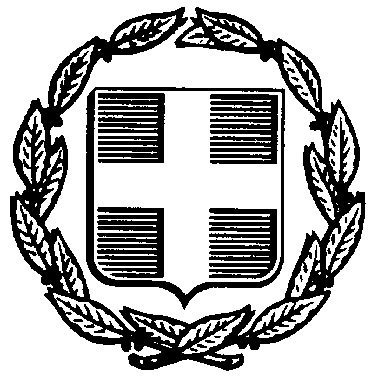 